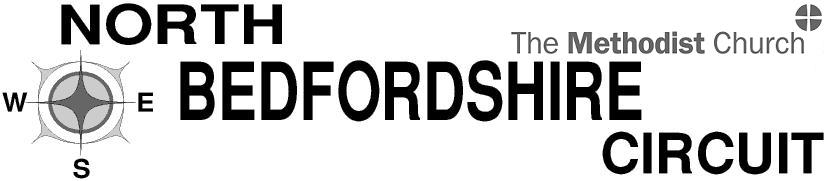 Charity number 1129523 North Bedfordshire Methodist Circuitis seeking a Circuit Safeguarding Officerto promote safeguarding and to ensure compliance, providing advice and support as requiredUp to 40 hours per month, to be worked flexibly with some weekend and evening workat £13.50 per hour Detailed knowledge of Safeguarding issues and procedures and experience of working in Safeguarding is essential. Appointment is subject to a satisfactory DBS checkThe application pack can be obtained from Mrs Stephanie Field at the Circuit OfficeEmail northbedscircuitoffice@gmail.com Phone 07522 928936 Closing date for applications: Wednesday 7th October 2020 Interviews will be held w/c 19th October 2020